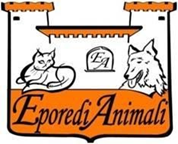 Per Eporedianimali _________________                                         Letto e Approvato_________________________Ivrea, _______________________IN OSSEQUIO AI PROVVEDIMENTI IN MATERIA ANTICOVID, VI ELENCHIAMO LE REGOLE DI ACCESSO ALLA STRUTTURA.
• L’ingresso sarà consentito ad un massimo di DUE persone per nucleo familiare.
• Chiunque acceda è pregato di indossare la mascherina, correttamente posizionata su naso e bocca.
• Nel rispetto dei volontari presenti, vi preghiamo di rispettare la distanza di sicurezza.
• L’accesso sarà garantito solo a persone interessate alle adozioni.Nel caso di sola visita, essa sarà possibile compatibilmente con le presenze all’interno del gattile.• L’accesso agli adottanti sarà consentito solo SU APPUNTAMENTO, per il quale vi preghiamo di essere puntuali o di avvisare in caso di ritardo/annullamento• Ora più che mai, sfruttate il nostro sito web dove troverete le foto e le schede di tutti i gatti in adozione.
                                                                                Grazie a tutti per la pazienza.QUESTIONARIO PRE-ADOZIONESiamo consapevoli che la compilazione di questo modulo potrebbe rivelarsi noiosa, ma ogni richiesta fatta da Eporedianimali è volta a garantire il benessere degli animali che vengono dati in adozione, affinché trovino una famiglia che li rispetti e li ami.
Speriamo pertanto che comprendiate lo spirito e l’utilità di questo questionario pre‐adozione, che vi chiediamo di compilare in maniera veritiera e in completa sincerità, nell’interesse degli animali, ma anche Vostro e per correttezza nei nostri confronti.
La compilazione del modulo NON IMPLICA L’IMPEGNO AD ADOTTARE il micio, ma costituisce un valido aiuto per i volontari nel valutare il profilo del richiedente al fine di individuare l’animale più adatto alle vostre esigenze.
Si tratta di normali domande che vengono rivolte prima dell’adozione di un animale in un qualsiasi rifugio: più informazioni ci verranno fornite, più facile sarò per noi aiutarvi nell'adozione.
Tutti i dati personali e le informazioni che ci verranno forniti non verranno divulgati in alcun modo, nel rispetto delle norme vigenti sulla Privacy.Grazie per la collaborazione!DATANOME COGNOMEDATI DI CONTATTONOTEPossedete attualmente altri animali? SI      NOSe sì, quanti e quali              ◻Cani                       ◻Gatti                                         ◻conigli,◻ roditori, ◻uccelliniGli animali che avete avuto sono morti per: ◻ Malattia     ◻ Anzianità     ◻Incidente     ◻ Avvelenamento      ◻altroTutti i componenti della famiglia desiderano adottare un gatto, o qualcuno ha dei dubbi?   SI      NOCi sono o ci sono state in famiglia allergie al pelo di animali?   SI      NODi quante persone si compone la famiglia?Ci sono bambini? Di che età?I gatti non sono dei giocattoli per i bambini. Se viene fatto loro del male, se ci sono movimenti bruschi o se percepiscono un pericolo potrebbero graffiare. Siete consapevoli che all’inizio bisogna sempre supervisionare i bambini mentre giocano con il gatto?     SI      NOChi in famiglia si occuperà maggiormente dell'animale?Chi farà fronte alle spese, ordinarie e straordinarie, per il mantenimento e la salute dell’animale?Quante ore al giorno siete in grado di dedicare al gatto? Quante ore l’animale resterebbe assolutamente solo?Com’è l’abitazione in cui il gatto andrà a vivere?◻ Casa singola      ◻ Appartamento in condominio / piano ____◻ Città    ◻  Campagna◻ Abitazione di proprietà    ◻  in affittoGiardino   SI   NO             Terrazzi SI  NO       in protezione SI  NONote:Se vi trovaste nella condizione di cambiare abitazione, la scelta di una nuova sarebbe fatta anche in:   ◻  FUNZIONE DEL GATTO                             ◻ PREFERIAMO NON PORTARE IL GATTO CON NOISe in casa: tutti i locali dell’abitazione gli saranno accessibili?   SI      NOIn caso di risposta negativa: quali locali gli saranno interdetti?Dove dormirebbe il gatto di notte?Se l’abitazione ha un giardino, ci sono strade molto trafficate attorno?  SI      NONel caso in cui il gatto uscisse, essendo un’ animale libero che nessun recinto può fermare, avete dei vicini che non gradiscono la presenza del gatto nella loro proprietà?  SI      NODa dove nasce il vostro desiderio di adottare un gatto?Potendo scegliere, che tipo di gatto vorreste avere? ETA’ ___________________                    SESSO________                PELO / COLORE________________________CARATTERE________________________________________________________________________________Il nuovo gatto, se è un cucciolo, deve essere educato ad usare la lettiera, se non lo sa ancora fare, e a ricordare il posto dove si trova. Avrete il tempo e la pazienza di insegnargli alcune regole di base?   SI      NOSe siete interessati ad un cucciolo, siete consapevoli che hanno molta energia e bisogno di giocare, saltare e correre?   SI      NOPotrebbero saltare sui mobili e far cadere degli oggetti (si consiglia di togliere, all’inizio, oggetti delicati o pericolosi che possono essere fatti cadere), arrampicarsi sulle tende e fare le unghie sui divani: questo è un problema per voi?   SI      NOSapete che tumori e infezioni sono molto diffusi nei gatti non sterilizzati/castrati e sono spesso causa di morte?Sterilizzando il gatto (femmina) entro il secondo calore si prevengono tumori ed infezioni all’utero e alle mammelle, gravidanze isteriche, ecc.   Siete favorevoli alla sterilizzazione/castrazione?  SI      NOIn caso di risposta negativa: perché?L’adozione richiede la sterilizzazione OBBLIGATORIACosa darete da mangiare al gatto?  Sapete che gli avanzi di casa, se vengono dati come alimentazione abituale e costante, potrebbero creare dei problemi di salute costosi da curare?   SI      NOLa cura del gatto richiede dei trattamenti periodici: vaccini annuali; trattamento pulci e zecche.Inoltre, l'animale nel corso della sua vita potrebbe ammalarsi. Siete disposti a sostenere i costi per i trattamenti e le cure necessarie?  SI      NOSiete consapevoli che dal momento dell’adozione tutte le spese saranno a carico dell’adottante?  SI      NOQuali sono le cose che pensa non potrebbe mai sopportare? ◻ Miagolio      ◻ Danni in casa     ◻ Aggressività      ◻Odori     ◻ Igiene     ◻ Irrequietezza    ◻    Quando partite per le vacanze avete pensato ad una sistemazione per il gatto? Quale ?Accettereste di pagare una persona (Catsitter) che se ne occupi a casa vostra?  SI      NOEsiste qualche motivazione che potrebbe indurvi a rinunciare al gatto ?  NO    SI (quale?)Siete disposti ad informarci periodicamente, con telefonate, messaggi, foto o e-mail, su come sta il gatto? SI    NOSiete disposti ad accettare visite da parte di volontarie incaricate dall’associazione o dalla persona che vi ha dato in adozione il gatto per verificare lo stato di salute e le condizioni in cui si trova ?  SI      NOL’adozione di un gatto presso la nostra associazione non ne prevede la cessione se non per gravi e imprevedibili motivi e comunque non a terzi.Qualora non foste più in grado di tenere l’animale e non ci fosse alternativa,verificata e condivisa con Eporedianimali, siete consapevoli che dovrete  restituire l’animale esclusivamente a quest’ultima?  SI      NOAccettate di assumervi la responsabilità dell’adozione del gatto e di garantire allo stesso una vita sana e dignitosa per tutta la sua vita ( in media 12/17 anni ) e a curarlo e amarlo e tenerlo in buona salute finché vivrà ?  SI      NO